Извещение о закупке у единственного источника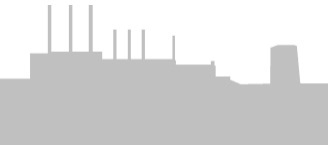 ОБЩЕСТВО С ОГРАНИЧЕННОЙ ОТВЕТСТВЕННОСТЬЮ«ВОЛГОГРАДСКАЯ ГРЭС»(ООО «Волгоградская ГРЭС»)Способ закупкиЗакупка у единственного источникаНаименование, место нахождения, почтовый адрес, адрес электронной почты, номер контактного телефона заказчикаОбщество с ограниченной ответственностью «Волгоградская ГРЭС» (ООО «Волгоградская ГРЭС»), 400057, Волгоградская область,  г. Волгоград, ул. Промысловая, 2. vgres223fz@voel.ru  (8442) 58-33-10Предмет договора и объём оказываемых услуг1.1. «Поставщик» обязуется поставить, после предварительной оплаты, продукцию в количестве, указанном в спецификациях, являющихся неотъемлемой частью договора, а «Покупатель» оплатить и принять ее. При отсутствии спецификации на соответствующий период поставки, стороны вправе согласовать номенклатуру, количество, цену и другие условия поставки путем предъявления «Поставщиком» счета, содержащего существенные условия поставки. В случае оплаты «Покупателем» указанного счета, номенклатура, количество, цена и прочие условия пос тавки считаются согласованными.Место оказания услугВолгоградская областьСведения о начальной (максимальной) цене договора (цене лота)Общая сумма договора составляет 116 820,00 руб с НЛДССрок, место и порядок предоставления документации о закупке, размер, порядок и сроки внесения платы, взимаемой заказчиком за предоставление документации, если такая плата установлена заказчиком, за исключением случаев предоставления документации в форме электронного документаДокументация о закупке не предоставляетсяМесто и дата рассмотрения предложений участников закупки и подведения итогов закупкиПредложения участников закупки не рассматриваются, итоги закупки не подводятся